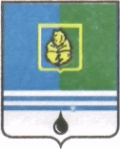 РАСПОРЯЖЕНИЕАДМИНИСТРАЦИИ  ГОРОДА  КОГАЛЫМАХанты-Мансийского автономного округа - ЮгрыОб утверждении план-графика проведения аукционов по продаже и (или) предоставлению в аренду земельных участков для жилищного строительства на 2018 год и наплановый период 2019-2020 годыв городе Когалыме В соответствии с Федеральным законом от 06.10.2003 №131-ФЗ                    «Об общих принципах организации местного самоуправления в Российской Федерации», в целях формирования благоприятного инвестиционного климата и поддержки инвестиционной деятельности на территории города Когалыма:1. Утвердить план-график проведения аукционов по продаже и (или) предоставлению в аренду земельных участков для жилищного строительства на 2018 год и на плановый период 2019-2020 годы в городе Когалыме согласно приложению к настоящему распоряжению.2. Признать утратившим силу:2.1. распоряжение Администрации города Когалыма от 12.12.2016  №214-р «Об утверждении плана-графика проведения аукционов по продаже и (или) предоставлению в аренду земельных участков для жилищного строительства на 2017 год и на плановый период 2018-2019 годы в городе Когалыме».3. Опубликовать настоящее распоряжение и приложение к нему в печатном издании и разместить на официальном сайте Администрации города Когалыма в информационно-телекоммуникационной сети Интернет (www.admkogalym.ru).4. Контроль за выполнением распоряжения возложить на председателя комитета по управлению муниципальным имуществом Администрации города Когалыма А.В.Ковальчук. 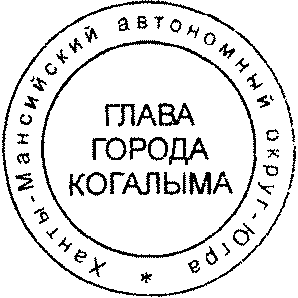 Глава города Когалыма						Н.Н.ПальчиковПриложениек распоряжению Администрациигорода Когалымаот 22.01.2018 №15-рПлан-график проведения аукционов по продаже и (или) предоставлению в аренду земельных участковдля жилищного строительства на 2018 год и на плановый период 2019-2020 годыв городе КогалымеОт  «22»января2018г. № 15-р№п/пСведения о земельном участке, планируемом к предоставлению на аукционе из земель, находящихся в муниципальной собственности, а также государственная собственность на который не разграничена и распоряжение которым в соответствии с законодательством Российской Федерации осуществляется органами местного самоуправленияСведения о земельном участке, планируемом к предоставлению на аукционе из земель, находящихся в муниципальной собственности, а также государственная собственность на который не разграничена и распоряжение которым в соответствии с законодательством Российской Федерации осуществляется органами местного самоуправленияСведения о земельном участке, планируемом к предоставлению на аукционе из земель, находящихся в муниципальной собственности, а также государственная собственность на который не разграничена и распоряжение которым в соответствии с законодательством Российской Федерации осуществляется органами местного самоуправленияФормирование земельного участка и подготовка к проведению аукционаФормирование земельного участка и подготовка к проведению аукционаФормирование земельного участка и подготовка к проведению аукционаПринятие решения о проведении аукциона (месяц)Проведение аукционаПроведение аукционаПримечание (информация об обеспеченности земельного участка инженерной инфраструктурой)№п/пАдрес, кадастровый номерПлощадь (га)Категория, вид разрешенного использованияКадастровые работы (месяц)Изменение категории, определение вида разрешенного использования (месяц)Проведение оценки рыночной стоимости (месяц)Принятие решения о проведении аукциона (месяц)Аукцион по продаже земельного участка (месяц)Аукцион на право заключения договора аренды земельного участка, в том числе для комплексного освоения в целях жилищного строительства (месяц)Примечание (информация об обеспеченности земельного участка инженерной инфраструктурой)1г. Когалым, улица Береговая86:17:0010205:1320,3524Земли населенных пунктов, под строительство многоквартирного жилого дома86:17:0010205:132нет необходимостиянварь 2018февраль 2018-март 2018Отсутствует проект строительства сетей тепло-водоснабжения, ориентировочное расстояние строительства сетей тепло-водоснабжения Т1, Т2, В1 110 м.Сети канализации проходят на расстоянии . Подстанция рядом .2г. Когалым, улица Береговая86:17:0010208:810,3637Земли населенных пунктов, под строительство многоквартирного жилого дома86:17:0010208:81нет необходимостиянварь 2018февраль 2018-март 2018Отсутствует проект строительства сетей тепло-водоснабжения, ориентировочное расстояние строительства сетей тепло-водоснабжения Т1, Т2, В1 110 м.Сети канализации проходят на расстоянии . Подстанция рядом .Необходим перенос сетей тепло-водоснабжения с земельного участка3г. Когалым, улица Набережная86:17:0010211:111 0,4507Земли населенных пунктов, под строительство многоквартирного жилого дома86:17:0010211:111нет необходимостиянварь 2018февраль 2018-март 2018Отсутствует проект строительства сетей тепло-водоснабжения, ориентировочное расстояние строительства сетей тепло-водоснабжения Т1, Т2, В1 230 м.Сети канализации проходят вдоль ул. Нефтяников, на расстоянии . Подстанция рядом 4г. Когалым, улица Набережная86:17:0010210:1110,3019Земли населенных пунктов, под строительство многоквартирного 86:17:0010210:111нет необходимостиянварь 2018февраль 2018-март 2018Отсутствует проект строительства сетей тепло-водоснабжения, жилого домаориентировочное расстояние строительства сетей тепло-водоснабжения Т1, Т2, В1 215 м.Сети канализации проходят вдоль участка. Подстанция рядом .5г. Когалым, улица Олимпийская (согласно проекта межевания ЗУ225)0,2709Земли населенных пунктов, под строительство многоквартирного жилого домафевраль 2018нет необходимостимарт 2018апрель 2018-май 2018+6г. Когалым, улица Олимпийская (согласно проекта межевания ЗУ226)0,4972Земли населенных пунктов, под строительство многоквартирного жилого домафевраль 2018нет необходимостимарт 2018апрель 2018-май 2018+7г. Когалым, улица Олимпийская (согласно проекта межевания ЗУ227)0,7620Земли населенных пунктов, под строительство многоквартирного жилого домамарт 2018нет необходимостиавгуст 2018сентябрь 2018-ноябрь 2018+8г. Когалым, улица Береговая86:17:0010210:4190,1828Земли населенных пунктов, под строительство многоквартирного жилого дома86:17:0010210:419нет необходимостиянварь 2019февраль 2019-март 2019Отсутствует проект строительства сетей тепло-водоснабжения, сети в данном районе отсутствуют9г. Когалым, улица Береговая86:17:0010210:4220,2823Земли населенных пунктов, под строительство многоквартирного жилого дома86:17:0010210:422нет необходимостиянварь 2019февраль 2019-март 2019Отсутствует проект строительства сетей тепло-водоснабжения, ориентировочное расстояние строительства сетей тепло-водоснабжения Т1, Т2, В1 560 м.Сети канализации проходят ориентировочно на расстоянии .10г. Когалым, улица Береговая 86:17:0010210:4210,2369Земли населенных пунктов, под строительство многоквартирного жилого дома86:17:0010210:421нет необходимостиянварь 2019февраль 2019-март 2019Отсутствует проект строительства сетей тепло-водоснабжения, ориентировочное расстояние строительства сетей тепло-водоснабжения Т1, Т2, В1 560 м.Сети канализации проходят ориентировочно на расстоянии . 